ПРОЕКТ МИНИ-МУЗЕЯ «АКАДЕМИЯ ЗДОРОВЬЯ" Автор: Ерёменко Элина Ивановна, воспитатель высшей категории МКДОУд\с «Кристаллик», г. ИгаркаПрофиль музея: информационно-познавательный.Участники: педагоги, родители, воспитанники подготовительной группыДлительность: 4 недели (краткосрочный)Актуальность проекта: Здоровье — это то, что приносит нам счастье, радость, полноценную жизнь. Забота о развитии и здоровье ребенка начинается с организации здорового образа жизни в семье. Поэтому так важно сохранять преемственность в подходах к ребенку при организации условий его жизни, воспитания и обучения, осуществляемых семьей и ДОУ, привлекая родителей к новым формам работы, вовлекая их в педагогический процесс. Наша задача – воспитать детей так, чтобы они жили, осознанно относясь к своему здоровью, применяя на практике полученные знания, имея четкую жизненную позицию. Родители же получают новые знания и используют их в воспитательном процессе. Цели: Создать совместно с родителями и детьми нового информационно-познавательного  пространство о здоровом образе жизни. Расширить кругозор участников проекта, получить новые знания о спорте и здоровом образе жизни.Задачи проекта: Образовательные:-обогащение знаний дошкольников о составляющих здорового образа жизни, их систематизация и применение на практике;-организация совместной деятельности родителей и детей при подготовке экспонатов музе;- расширение кругозора детей и родителей о здоровом образе жизни.Развивающие:-формирование умений самостоятельно анализировать и систематизировать полученные знания;- развитие творческого и логического мышления, воображения;- обогащение предметно-развивающей среды ДОУ.Воспитательные:- формирование осознанного отношения к своему здоровью;- формирование активной жизненной позиции. В основу создания музея положены следующие принципы: • принцип учета возрастных особенностей дошкольников;• принцип опоры на интересы ребенка;• принцип осуществления взаимодействия воспитателя с родителями и детьми, при руководящей роли взрослого;• принцип наглядности;• принцип последовательности;• принцип сотрудничества и взаимоуважения.• принцип предметности;• коммуникативно-информационный принцип.Формы деятельности: - поисковая;- экспозиционная;- познавательная.I.Подготовительный этап. Анкетирование родителей «Вы за ЗОЖ?»• Опрос детей по теме: «Что они знают о здоровье"• Систематизация полученных знаний• Определение темы и названия музея.• Выбор экспозиций и места для их размещенияII.Практический этап. Сбор экспонатов.Индивидуальная работа с детьми.Взаимодействие с родителями по созданию экспонатов музея Оформление мини-музея: Определить содержание экспозиции: оборудование, материалы, предметыРазработка модели: Музей будет содержать три экспозиции: «Путь к здоровью» «Мы со спортом дружим», «Болельщики».Экспозиция «Путь к здоровью»: стеллаж для экспонатов, где собраны предметы по следующим темам: я – человек, моя семья, гигиена, питание, закаливание, лечение, безопасность. Содержание экспозиции: «Путь к здоровью» Экспонаты:«Я человек. Моя семья»Дерево роста, игрушка человечек, энциклопедия «Я росту» Альбом «Семейные древа»«Гигиена» Мыло, мочалка, зеркало, расческа, зубная щетка, зубная паста, гель для душа, полотенце«Питание»  Набор овощей, набор фруктов, книга о вкусной и здоровой пище. Книга-самоделка «Мой любимый рецепт»«Закаливание»  Плакат: «Самомассаж, «Точки здоровья». «Правила дорожного движения», различные массажёры«Медицина» Детский набор «Доктор», бинты, ватаЭкспозиция «Мы со спортом дружим» стеллаж для экспонатов, где собраны предметы об олимпийских играх, наградах, фотовыставка, пьедестал почета, различные виды спорта в картинках. Содержание экспозиции «Мы со спортом дружим»: Фигурки из киндер-сюрпризов с различными видами спорта, альбом с различными видами спорта, значки с различными видами спорта, олимпийские значки, тир, игрушки: лягушка–теннисист, заяц-футболист, собака хоккеист, олимпийский мишка.Экспонаты данных коллекций находятся в свободном доступе у детей и используются ими для сюжетно-ролевых игр, подвижных игр. Игрушки могут быть использованы в процессе организованной образовательной деятельности, во всех образовательных областях «Познавательное развитие», «Социально-коммуникативное развитие», «Художественно-эстетическое развитие», «Физическое развитие».Экспозиция «Болельщики» имеет стеллаж с атрибутикой для болельщиков, дидактический материал о зимних и летних видах спорта. Содержание экспозиции «Болельщики»:Факел, игры разной направленности, пьедестал почета, медали, коллекция значков, марок, календарей, кубки.«Сами своими руками» экспонаты данной коллекции выполнены детьми, родителями, воспитателями. Экспонаты могут быть применены в процессе организации всех видов деятельности дошкольников «Игротека» Игры и атрибуты для игр расположены на низкой полке. Дети могут использовать их самостоятельно в процессе самостоятельной игровой деятельности или вместе с педагогом в процессе организованной образовательной деятельности.III.Заключительный этап: • Подведение итогов конкурса• Выставка экспонатов мини-музея• Проведение экскурсий• Презентация музеяПлан реализации проектаПЕРСПЕКТИВА РАЗВИТИЯ МИНИ-МУЗЕЯ – Подбор коллекций детских мультфильмов, детских художественных фильмов, научно-познавательных фильмов о человеке, различных видах спорта – Проведение тематических экскурсий для других групп детского сада– Написание книжек-малышек или большой книги о любимых видах спорта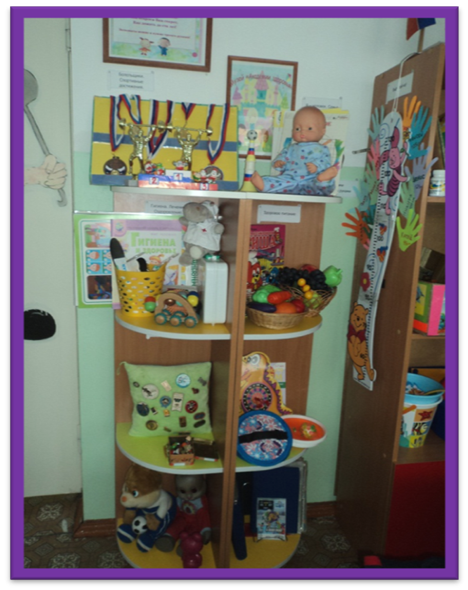 Этапы проектаСовместная деятельность взрослого и детейСроки реализации проектаI.Подготовительный Анкетирование родителей «Вы за ЗОЖ?»• Интервьюирование детей по теме: «Что такое здоровье и как его беречь "• Систематизация полученных знаний• Определение темы и названия музея.• Выбор экспозиций и места для их размещения26 января-6 февраляII.Практический Познавательная деятельность(ОБЖ):«Органы человека», «Один дома», «Дыхательная система» Продуктивная деятельность:Рисование «Летние виды спорта» «Зимние виды спорта» Аппликация «Поезд здоровья» Ручной труд. Изготовление экспонатов «Своими руками»: «Вырастай-ка» «Семейное древо», «Книга вкусных и полезных рецептов»Лепка:«Лыжник», «Девочка в зимней шубке»Беседы: Как растут зубы», «Как правильно чистить зубы». «Правила приема пищи», «Отдых», «Осанка».Ознакомление с художественной литературой: «Книга о вкусной и здоровой пище людоеда»Сказки: «Про больные зубки», «Золотой гусь», «Золушка», «Огниво», «Русалочка», «Дикие лебеди», ИгротекаП\ и: «Цепи кованые», «Переброс», «Настольный теннис», «Охотники и зайцы», «Затейники» Д\и: «Радио», «Да – нет», «Золотая рыбка», «Один – много». Работа с родителямиКонсультации:«Пропаганда здорового образа жизни» «Весёлая физкультура и режим дня дома» Материал для папки-передвижки «Медитация», «Каждый выходной-событие!», «Отдыхаем всей семьёй»Фотовыставка «Здоровому-всё здорово!»6 февраля – 6 марта16 февраляIII.Заключительный• Подведение итогов конкурса• Выставка экспонатов мини-музея• Проведение экскурсий• Презентация музея1-9 марта